הנדון: מכרז מס' 5.21 עבודות פיתוח דרכים ותשתיות שכונת פארק הים בי 410שאלות ותשובות הבהרהשאלה מס' 1:האם פרויקט שהסתיים ויש עליו אישור מסירה אך טרם נסגר חשבון סופי יכול לעמוד בתנאי סף 8.2 כלומר פרויקט של 50 מיליון לא כולל מע"מ מיתוכם 4 מיליון עבודות מים וביוב ? תשובה: נדרש להציג חשבונות סופים מאושרים ע"י המזמיןשאלה מס' 2: דרישת צירוף תכניות להצעה:בהתאם לאמור בסעיף 10.3, על המציעים להדפיס את קבצי התכניות שבדיסק און קי, המצורף למסמכי המכרז, ב-2 עותקים ולצרפם לחומר המכרז לאחר חתימתם. בשים לב לכך שלא מדובר במס' בודד של תכניות, אלא בעשרות תכניות שיש לצרף להצעה, הנכם מתבקשים להקל על המציעים באמצעות קבלת רשימת התכניות שנמצאות בקובץ שבדיסק אוןתשובה: לא מקובל, יש להגיש בהתאם למפורט במסמכי המכרזשאלה מס' 3:האם אפשר לקבל כתב כמויות בקובץ אקסלתשובה: לא 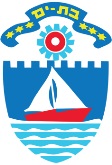 .......................................................................................................................................... ת.ד. 10 בת-ים 59100. Bat-Yam, 10 .P.O.B,  batyam.muni .il     טל.   03-5558454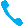 המוקד העירוני 107